人教部编版六年级语文下册单元测试卷 第二单元  [时间:90分钟   满分:100分] 一、积累与运用。（40分）1. 看拼音写词语。（8分）  kǒng jù        qī liáng        shū jí        quē fá     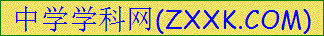 [来源:学_科_网Z_X_X_K]yàn huì        zhà lan        qīn xí        gīng fù
下面词语中加点字读音全对的一组是(    )(4分)畏惧（wèi）     野蛮(mán)      犬牙(quǎn)     瞟见(piāo)木筏（fá)       叛乱(pàn)      混乱(hùn)      日晷(guǐ)简陋（lòu)      刨土(báo)      缰绳(jiāng)    咯咯(gē)下列词语书写全部正确的一项是(   ）（4分）
           A. 航海   稍微    天崖海角    B. 障碍   祈祷    头晕目眩  C. 荆刺   聊天    垂头丧气    D. 铁锨   切墙    流水潺潺4.下面句子中,加点词语使用不恰当的一项是(   )(4分)A.语文课上,同学们都在聚精会神地听老师讲课。B.遇到再大的因难,你也不能垂头丧气,要相信自己能战胜困难。C.小明因为考试前做了充分的准备,所以得意扬扬地进了考场D.学生学习成绩差,家长要耐心辅导,打骂是无济于事的。5. 下列句子中,与例句加点部分使用的修辞手法相同的一句是(    )(4分)例:过了二十三,大家更忙,春节眨眼就要到了啊。A.这些流云在落日的映照下,转眼间变成一道银灰、一道橘黄、一道血红、一道绛紫,就像是美丽的仙女在空中抖动着五彩斑斕的锦缎。[来源:Z,xx,k.Com]B.柳树姑娘摆成整齐的一队,站立在河边,任由春风抚摸着如长发般柔顺的枝条。C.心灵是一方广的天空,它包容着世间的一切;心灵是一片宁静的湖水,偶尔也会泛起阵阵涟漪;心灵是一块皑皑的雪原,它辉映出一个缤纷的世界。D.大虫见掀他不着,吼一声,就像半天里起了个霹雳,震得那山冈也动了。6.给下列句子选择恰当的关联词。（4分）
    尽管……还……  要么……要么……  即使……也……  不但……而且……（1）他每天（    ）拿着枪，带着狗到森林里去打猎.（   ）到海边去擔鱼,还把捕到的活山羊畜养起来。
  （2）他们愉快地生活在岛上，（   ）扩大了粮食种植面积，（   ）又增加了几个羊圈。
  （3）（   ）我收罗了这么多东西，（    ）是缺少许多，比如墨水，
  （4）在这种情况下，（      )找到小狐仙,可能（    ）没多大用处。
7.按要求写句子。（12分）
    （1）鲁滨逊再一次看到野人留下的生火的痕迹和满地的人骨。（縮句）
                                                                             （2）他说：“再过来一群我就跟着他们飞走。”（改为转述句）（3）我既然不得不在这儿干活儿，又有的是时间，有什么必要介意呢？(改为陈述句)
                                                                       （4）仿照下面的句子，写一个关于“安静”的句子。例：住方家大院的八儿，今天喜得快要发疯了。二、阅读与欣赏（30分）（一）阅读课内片段，完成练习。（13分）
    没有工具，干什么都困难重重。我几乎花了一年工夫才完全布置好我那个用栅栏围起来的小小的住所。那些尖桩或者圆桩沉得很，我要使出全力才举得起来。我花了好长的时间才砍下那些木材，并且在林子里加工好，再花上更长的时间把它们运回家。也就是说，我需要花两天时间砍成一根木桩并运回来，在第三天才把它打进地里。我最初用一根很沉的木棒打桩，后来想到了用铁撬棒打。尽管如此，打起桩来还是很费劲，而且非常麻烦。
  1. 请用“    ”画出选段的中心句，这句话在选段中的作用是          。（2分）
  2. 从哪些地方可以看出“我”干什么都困难重重？（   )(多选）（4分）
    A.需要花两天时间砍成一根木桩并运回来，在第三天才把它打进地里。B.那些尖桩或者圆桩沉得很，“我”要使出全力才举得起来。
C.打起桩来很费劲，而且非常麻烦。
D.没有任何防御力量或者手段来抗击野人或者野兽的袭击。3.从鲁滨逊几乎花了一年的时间才完全布置好住所这件事中，你可以看出什么？体现
了鲁滨逊什么样的特点？（4分）4. 结合文章内容可知，鲁滨逊流落荒岛后遇到的困难有         、            、           、遇到叛乱等。（3分）
（二）阅读名著《老人与海（节选）》，完成练习。（17分）[来源:学科网ZXXK]老人与海（节选）①大约夜里十点的时候，他看见了城市的灯火映在天际的反光。起初只能依稀看出，就像月亮升起前天上的微光。然后一步步地看清楚了，就在此刻正被越来越大的风刮到波涛汹涌的海洋的另一边。他驶进了这反光的圈子，他想，要不了多久就能驶到湾流的边缘了。现在事情过去了，他想。它们也许还会再来袭击我。不过，一个人在黑夜里，没有武器，怎样能对付它们呢？他这时身子僵硬、疼痛，在夜晚的寒气里，他的伤口和身上所有用力过度的地方都在发痛。我希望不必再斗了，他想。我真希望不必再斗了。但是到了午夜，他又搏斗了，而这一回他明白搏斗也是徒劳。它们是成群袭来的，朝那鱼直扑，他只看见它们的鳍在水面上划出的一道道线，还有它们的磷光。他朝它们的头打去，听到上下颚啪地咬住的声音，还有它们在船底下咬住了鱼使船摇晃的声音。他看不清目标，只能感觉到，听到，就不顾死活地挥棍打去，他感到什么东西攫住了棍子，它就此丢了。②他把舵把从舵上猛地扭下，用它又打又砍，双手攥住了一次次朝下戳去。可是它们此刻都在前面船头边，一条接一条地蹿上来，成群地一起来，咬下一块块鱼肉，当它们转身再来时，这些鱼肉在水面下发亮。最后，有条鲨鱼朝鱼头撕咬起来，他知道这下子可完了。他把舵把朝鲨鱼的脑袋抡去，打在它咬住厚实的鱼头的两颚上，那儿的肉咬不下来。他抡了一次，两次，又一次。他听见舵把啪的断了，就把断下的把手向鲨鱼扎去。他感到它扎了进去，知道它很尖利，就再把它扎进去。鲨鱼松了嘴，一翻身就走了。这是前来的这群鲨鱼中最末的一条。它们再也没有什么可吃的了。老人这时简直喘不过气来，觉得嘴里有股怪味儿。这味儿带着铜腥气，甜滋滋的，他一时害怕起来，但是这味儿并不太浓。③他回到船艄，船还是好好的，他想。④“人不是为失败而生的，”他说，“一个人可以被毁灭，但不能被打败。”1.文中的“他”指的是（    ）。（2分）A.渔夫          B.鲨鱼2.文中画横线的句子，分别运用了什么描写方法？请选一选。（8分）A.语言描写      B.环境描写      C.动作描写      D.心理描写[来源:学科网]①：____        ②：____        ③：____        ④：____3.短文花了大量笔墨描写鲨鱼，作用是（    ）（3分）A.表现这片海域不宜捕鱼，鲨鱼太多，困难很大。B.说明海洋里鲨鱼很多，对人类的威胁很大。C.从侧面衬托了渔夫顽强不屈、坚毅果敢的性格特点。D.说明渔夫不怕危险，敢于冒险。4.“一个人可以被毁灭，但不能被打败。”这句话是全文的_______句，这个句子的意思是：__________________________________________________（4分）三、习作与表达。（30分）读书使我们视野开阔,读书使我们情趣高雅，读书使我们学会思考，读书使我们的
人生更加丰富充实。你一定也读过不少书吧？选择一本你最喜欢的书，抓住书中给你印象最深的内容，写出自己真实的感受和见解。题目自拟，不少于400字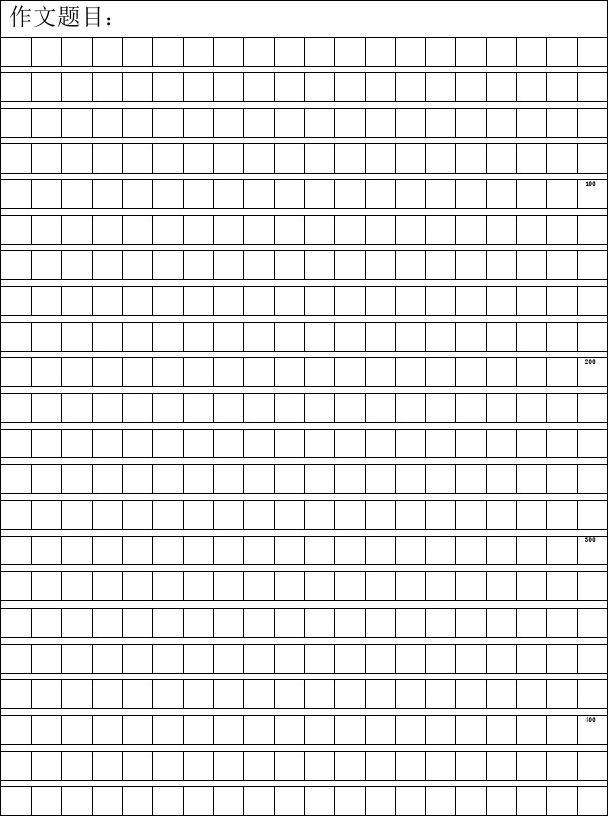 参考答案：一、基础知识。（40分）1. 恐惧  凄凉  书籍  缺乏  宴会  栅栏  侵袭  倾覆 2. B.3. B.  4. C.  5. C. 。
  6.（1）要么……要么……（2）不但……而且…… （3）尽管……还…… （4）即使……也……  7.（1）鲁滨逊看到痕迹和人骨。
    （2）他说，再过来一群他就跟着他们飞走。
    （3）我既然不得不在这儿干活儿，又有的是时间，没什么必要介意。
    （4）考场上，只听见同学们“沙沙”的写字声。二、阅读理解（30分）（一）1.没有工具，干什么都困难重重。  引出下文  
        2.A B C3.我可以看出他在荒岛的生活很艰难。 体现了他坚韧顽强、不怕吃苦的特点。4. 没有住所 没有食物   遇到野人 、遇到叛乱等。 
（二）1.A    2.①B    ②C    ③D    ④A    3.C4.中心   你可以把一个坚强的人杀死、毁灭掉，但他那永不言败的精神和信念不可磨灭，只要他还活着就会去战斗，去争取胜利。三、习作与表达。（30分）题号一二三总分得分得分得分[来源:学科网]得分